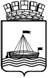 АДМИНИСТРАЦИЯ ГОРОДА ТЮМЕНИДЕПАРТАМЕНТ ПО СПОРТУ И МОЛОДЕЖНОЙ ПОЛИТИКЕ ПРИКАЗ На основании ходатайств и требований ЕВСК, в целях пропаганды физической культуры среди населения, в соответствии с ведомственной целевой программой «Развитие физической культуры и спорта в городе Тюмени на 2012-2014», утвержденной распоряжением Администрации города Тюмени от  17.10.2011г. № 468-рк.,  ПРИКАЗЫВАЮ:Присвоить 2 спортивный разряд по спортивной гимнастике:Дубровскому Захару (МАОУ ДОД СДЮСШОР №1).Присвоить 2 спортивный разряд по прыжкам на батуте:Ершовой Анне (МАОУ ДОД СДЮСШОР №1);Шевчик Екатерине (МАОУ ДОД СДЮСШОР №1);Загайновой Алине (МАОУ ДОД СДЮСШОР №1);Ярославцевой Марии (МАОУ ДОД СДЮСШОР №1);Шурыгиной Елизавете (МАОУ ДОД СДЮСШОР №1);Кокшарову Роману (МАОУ ДОД СДЮСШОР №1);Спиридонову Дмитрию (МАОУ ДОД СДЮСШОР №1);Данилову Матвею (МАОУ ДОД СДЮСШОР №1);Серебрякову Максиму (МАОУ ДОД СДЮСШОР №1).Присвоить 2 спортивный разряд по плаванию:Шелест Ангелине (МАОУ ДОД СДЮСШОР №1);Шрайнер Александре (МАОУ ДОД СДЮСШОР №1).Присвоить 2 спортивный разряд по греко-римской борьбе:Топчубаеву Нурику (МАОУ ДОД ДЮЦ «Гайдаровец»);Тургаеву Николаю (МАОУ ДОД ДЮЦ «Гайдаровец»);Николаеву Сергею (МАОУ ДОД ДЮЦ «Гайдаровец»);Куняевой Юлии (МАОУ ДОД ДЮСШ «Старт 21 век»);Матусовой Ирине (МАОУ ДОД ДЮСШ «Старт 21 век»);Матусовой Виктории  (МАОУ ДОД ДЮСШ «Старт 21 век»);Негановой Роксолане  (МАОУ ДОД ДЮСШ «Старт 21 век»);Негановой Есении  (МАОУ ДОД ДЮСШ «Старт 21 век»);Иванцову Даниле (МАОУ ДОД СДЮСШОР №3).Присвоить 2 спортивный разряд по боксу:Ибатуллину Израту (МАОУ ДОД ДЮСШ «Олимпиец»);Каримову Зуфару (МАОУ ДОД ДЮСШ «Олимпиец»);Каримову Руслану (МАОУ ДОД ДЮСШ «Олимпиец»);Каримову Фаилю (МАОУ ДОД ДЮСШ «Олимпиец»);Маметгалееву Зайнулле (МАОУ ДОД ДЮСШ «Олимпиец»);Муллакову Фуату (МАОУ ДОД ДЮСШ «Олимпиец»);Мустафину Азамату (МАОУ ДОД ДЮСШ «Олимпиец»);Ниязову Ильгизу (МАОУ ДОД ДЮСШ «Олимпиец»);Нурмухаметову Рустаму (МАОУ ДОД ДЮСШ «Олимпиец»);Онгину Сергею (МАОУ ДОД ДЮСШ «Олимпиец»);Рахматулову Рустаму (МАОУ ДОД ДЮСШ «Олимпиец»);Семенову Родиону (МАОУ ДОД ДЮСШ «Олимпиец»);Тургунпулатову Риважиддину (МАОУ ДОД ДЮСШ «Олимпиец»);Чагбарову Ильгизу (МАОУ ДОД ДЮСШ «Олимпиец»);Юнусову Марату (МАОУ ДОД ДЮСШ «Олимпиец»);Юнусову Равилю (МАОУ ДОД ДЮСШ «Олимпиец»);Янчугину Тимуру (МАОУ ДОД ДЮСШ «Олимпиец»);Куликов Матвей (МАОУ ДОД СДЮСШОР №3);Басак Матвей (МАОУ ДОД СДЮСШОР №3);Храмченко Олег (МАОУ ДОД СДЮСШОР №3);Штыка Максим (МАОУ ДОД СДЮСШОР №3);Евдокимчик Даниил (МАОУ ДОД СДЮСШОР №3).Присвоить 2 спортивный разряд по шахматам:Новикову Максиму (МАОУ ДОД СДЮСШОР №4);Семенникову Андрею (МАОУ ДОД СДЮСШОР №4);Буракову Арсению (МАОУ ДОД СДЮСШОР №4);Григорьевскому Никите (МАОУ ДОД СДЮСШОР №4);Подшиваловой Елизавете (МАОУ ДОД СДЮСШОР №4);Залесову Даниилу (МАОУ ДОД СДЮСШОР №4).Присвоить 2 спортивный разряд по художественной гимнастике:Печеркина Арина (МАОУ ДОД СДЮСШОР №3);Абрамова Дарья (МАОУ ДОД СДЮСШОР №3);Котова Анна (МАОУ ДОД СДЮСШОР №3);Осецкая Елена (МАОУ ДОД СДЮСШОР №3);Черепанова Алена (МАОУ ДОД СДЮСШОР №3);Аржиловская Анна (МАОУ ДОД СДЮСШОР №3);Мамонтова Екатерина (МАОУ ДОД СДЮСШОР №3);Черепанова Екатерина (МАОУ ДОД СДЮСШОР №3);Мизернюк Анастасия (МАОУ ДОД СДЮСШОР №3);Савина Анастасия (МАОУ ДОД СДЮСШОР №3);Бурдиян Елизавета (МАОУ ДОД СДЮСШОР №3);Пономаренко Анастасия (МАОУ ДОД СДЮСШОР №3);Иванченко Злата (МАОУ ДОД СДЮСШОР №3);Протазанова Кристина (МАОУ ДОД СДЮСШОР №3);Шорикова Лада (МАОУ ДОД СДЮСШОР №3);Ефимова Екатерина (МАОУ ДОД СДЮСШОР №3);Деева Екатерина (МАОУ ДОД СДЮСШОР №3).Присвоить 3 спортивный разряд по авиамодельному спорту:Самоловову Дмитрию (РОО «ФАС Тюменской области);Сергееву Сергею (РОО «ФАС Тюменской области).Присвоить 3 спортивный разряд по парашютному спорту:Агаркову Андрею («Тюменский АСК ДОСААФ России»);Лебедеву Ивану («Тюменский АСК ДОСААФ России»);Лелюх Анатолию («Тюменский АСК ДОСААФ России»);Махрову Артему («Тюменский АСК ДОСААФ России»);Накарякову Евгению («Тюменский АСК ДОСААФ России»);Невидимову Александру («Тюменский АСК ДОСААФ России»);Нижегородову Дмитрию («Тюменский АСК ДОСААФ России»);Рогожникову Ивану («Тюменский АСК ДОСААФ России»);Скочин Юрию («Тюменский АСК ДОСААФ России»);Таштимирову Дамиру («Тюменский АСК ДОСААФ России»);Тодорову Александру («Тюменский АСК ДОСААФ России»);Лотфулину Дамиру («Тюменский АСК ДОСААФ России»);Емельянову Евгению («Тюменский АСК ДОСААФ России»);Каримову Вадиму («Тюменский АСК ДОСААФ России»);Козлову Александру («Тюменский АСК ДОСААФ России»);Лапцевич Юрию («Тюменский АСК ДОСААФ России»);Ошкуковой Ксении («Тюменский АСК ДОСААФ России»);Рыжковой Ладе («Тюменский АСК ДОСААФ России»);Стрюковскому Даниилу («Тюменский АСК ДОСААФ России»);Литошенко Евгению («Тюменский АСК ДОСААФ России»);Потанину Сергею («Тюменский АСК ДОСААФ России»);Малтушкину Андрею («Тюменский АСК ДОСААФ России»).Присвоить 3 спортивный разряд по плаванию:Хоменко Александру (МАОУ ДОД СДЮСШОР №1).Присвоить 3 спортивный разряд по боксу:Аминову Наилю (МАОУ ДОД ДЮСШ «Олимпиец»);Аминову Тимуру (МАОУ ДОД ДЮСШ «Олимпиец»);Стоилову Евгению (МАОУ ДОД ДЮСШ «Олимпиец»);Таштимирову Фархату (МАОУ ДОД ДЮСШ «Олимпиец»);Широковскому Денису (МАОУ ДОД ДЮСШ «Олимпиец»);Игнатьев Олег (МАОУ ДОД СДЮСШОР №3);Легостаев Игорь (МАОУ ДОД СДЮСШОР №3);Хучахметов Наиль (МАОУ ДОД СДЮСШОР №3);Суходольский Ян (МАОУ ДОД СДЮСШОР №3);Быков Глеб (МАОУ ДОД СДЮСШОР №3);Васильев Дмитрий (МАОУ ДОД СДЮСШОР №3);Петров Матвей (МАОУ ДОД СДЮСШОР №3);Кочинов Александр (МАОУ ДОД СДЮСШОР №3);Олетин Александр (МАОУ ДОД СДЮСШОР №3);Насиров Руслан (МАОУ ДОД СДЮСШОР №3);Шевченко Петр (МАОУ ДОД СДЮСШОР №3);Пуронен Константин (МАОУ ДОД СДЮСШОР №3);Цураев Роман (МАОУ ДОД СДЮСШОР №3);Исхаков Эмиль (МАОУ ДОД СДЮСШОР №3);Кокшаров Александр (МАОУ ДОД СДЮСШОР №3);Тоймалы Игорь (МАОУ ДОД СДЮСШОР №3);Дирбоев Мирза (МАОУ ДОД СДЮСШОР №3);Султанов Бекболат (МАОУ ДОД СДЮСШОР №3);Чойбеков Темирлан (МАОУ ДОД СДЮСШОР №3);Андрейко Андрей (МАОУ ДОД СДЮСШОР №3);Валеев Вячеслав (МАОУ ДОД СДЮСШОР №3);Петров Максим (МАОУ ДОД СДЮСШОР №3);Кациев Билан (МАОУ ДОД СДЮСШОР №3);Островский Арсений (МАОУ ДОД СДЮСШОР №3);Бакланов Евгений (МАОУ ДОД СДЮСШОР №3);Абрамов Макар (МАОУ ДОД СДЮСШОР №3);Данилов Матвей (МАОУ ДОД СДЮСШОР №3);Доронин Никита  (МАОУ ДОД СДЮСШОР №3);Козлов Владислав (МАОУ ДОД СДЮСШОР №3);Курлович Артур (МАОУ ДОД СДЮСШОР №3);Марцинкевич Антон (МАОУ ДОД СДЮСШОР №3);Силичев Вадим (МАОУ ДОД СДЮСШОР №3);Федоров Вячеслав (МАОУ ДОД СДЮСШОР №3);Шолохов Никита (МАОУ ДОД СДЮСШОР №3);Уткин Даниил (МАОУ ДОД СДЮСШОР №3);Найдин Алексей (МАОУ ДОД СДЮСШОР №3);Князев Никита (МАОУ ДОД СДЮСШОР №3);Братковский Максим (МАОУ ДОД СДЮСШОР №3);Сафин Марат (МАОУ ДОД СДЮСШОР №3);Пирцхванидзе Теймураз (МАОУ ДОД СДЮСШОР №3).Присвоить 3 спортивный разряд по пауэрлифтингу:Красноярову Александру (МАОУ ДОД ДЮСШ «Рубин»).Присвоить 1 юношеский разряд по каратэ:Чикишевой Анне (ГАУ ДОД ТО «ОСДЮСШОР каратэ»);Вандорских Даниилу (ГАУ ДОД ТО «ОСДЮСШОР каратэ»);Смышляевой Алене (ГАУ ДОД ТО «ОСДЮСШОР каратэ»).Присвоить 3 спортивный разряд по рыболовному спорту:Сагитову Константину (РОО «Федерация рыболовного спорта Тюменской области»);Панову Сергею (РОО «Федерация рыболовного спорта Тюменской области»);Шайдурову Олегу (РОО «Федерация рыболовного спорта Тюменской области»).Присвоить 3 спортивный разряд по баскетболу:Кагарманов Алексей (МАОУ ДОД СДЮСШОР №3);Еремеев Ярослав (МАОУ ДОД СДЮСШОР №3);Прокопьев Данил (МАОУ ДОД СДЮСШОР №3);Прокопьев Кирилл (МАОУ ДОД СДЮСШОР №3);Рубцов Федор (МАОУ ДОД СДЮСШОР №3);Руф Денис (МАОУ ДОД СДЮСШОР №3);Чурин Василий (МАОУ ДОД СДЮСШОР №3);Алфимов Кирилл (МАОУ ДОД СДЮСШОР №3);Семенов Павел (МАОУ ДОД СДЮСШОР №3);Полтавец Виталий (МАОУ ДОД СДЮСШОР №3);Берлов Никита (МАОУ ДОД СДЮСШОР №3);Соколов Дмитрий (МАОУ ДОД СДЮСШОР №3).Присвоить 3 спортивный разряд по шахматам:Ахметову Руслану (МАОУ ДОД СДЮСШОР №4);Цыганкову Дмитрию (МАОУ ДОД СДЮСШОР №4);Дубровской Дарье (МАОУ ДОД СДЮСШОР №4);Бажину Ивану (МАОУ ДОД СДЮСШОР №4);Шкиря  Евгении (МАОУ ДОД СДЮСШОР №4);Нурланбек  Эрлану (МАОУ ДОД СДЮСШОР №4);Булышевой  Анне (МАОУ ДОД СДЮСШОР №4);Черняеву Аркадию (МАОУ ДОД СДЮСШОР №4);Иванову Кириллу (МАОУ ДОД СДЮСШОР №4);Захарову Петру (МАОУ ДОД СДЮСШОР №4);Штаненко Екатерине (МАОУ ДОД СДЮСШОР №4);Лужбину Егору (МАОУ ДОД СДЮСШОР №4);Иванову Федору (МАОУ ДОД СДЮСШОР №4);Авраменко Екатерине (МАОУ ДОД СДЮСШОР №4);Гафиятуллину Сабиру (МАОУ ДОД СДЮСШОР №4);Зобнину Алексею (МАОУ ДОД СДЮСШОР №4);Арвеладзе Давиду (МАОУ ДОД СДЮСШОР №4);Недосекову Захару (МАОУ ДОД СДЮСШОР №4);Пермякову Никите (МАОУ ДОД СДЮСШОР №4);Прихожай Константину (МАОУ ДОД СДЮСШОР №4);Федякову Сергею (МАОУ ДОД СДЮСШОР №4);Коновалову Владимиру (МАОУ ДОД СДЮСШОР №4);Краус Никите (МАОУ ДОД СДЮСШОР №4);Ивановой Анастасии (МАОУ ДОД СДЮСШОР №4);Рахмаеву Владимиру (МАОУ ДОД СДЮСШОР №4);Ожеховскому Данилу (МАОУ ДОД СДЮСШОР №4);Эльяшевич Полине (МАОУ ДОД СДЮСШОР №4);Рафиковой Сабрине (МАОУ ДОД СДЮСШОР №4);Мосиевских Илье (МАОУ ДОД СДЮСШОР №4);Гафанову Леонарду (МАОУ ДОД СДЮСШОР №4);Файзуллину Кириллу (МАОУ ДОД СДЮСШОР №4);Плехонову Данилу (МАОУ ДОД СДЮСШОР №4);Смольникову Алексею (МАОУ ДОД СДЮСШОР №4);Жукову Андрею (МАОУ ДОД СДЮСШОР №4);Зуеву Кириллу (МАОУ ДОД СДЮСШОР №4);Царенко Ульяне (МАОУ ДОД СДЮСШОР №4);Баянова Елизавета (МАОУ ДОД СДЮСШОР №4);Казарез Семену (МАОУ ДОД СДЮСШОР №4);Щербатовой Светлане (МАОУ ДОД СДЮСШОР №4);Яковлевой Рите (МАОУ ДОД СДЮСШОР №4);Спиридоновой Варваре (МАОУ ДОД СДЮСШОР №4);Александрову Владиславу (МАОУ ДОД СДЮСШОР №4);Изосимову Юрию (МАОУ ДОД СДЮСШОР №4);Осыка Владиславу (МАОУ ДОД СДЮСШОР №4);Култышеву Александру (МАОУ ДОД СДЮСШОР №4);Буркову Михаилу (МАОУ ДОД СДЮСШОР №4);Манукян Ваган (МАОУ ДОД СДЮСШОР №4);Лукьянову Егору (МАОУ ДОД СДЮСШОР №4);Селаничеву Илье (МАОУ ДОД СДЮСШОР №4);Малкову Вячеславу (МАОУ ДОД СДЮСШОР №4);Шведову Дмитрию (МАОУ ДОД СДЮСШОР №4);Анкиной Елизавете (МАОУ ДОД СДЮСШОР №4);Прищепав Александру (МАОУ ДОД СДЮСШОР №4);Кибирреву Владиславу (МАОУ ДОД СДЮСШОР №4);Дубровину Артему (МАОУ ДОД СДЮСШОР №4);Завгородшему Артемию (МАОУ ДОД СДЮСШОР №4);Ивлевой Екатерине (МАОУ ДОД СДЮСШОР №4);Колпакову Савелию (МАОУ ДОД СДЮСШОР №4);Мальчевскому Алексею (МАОУ ДОД СДЮСШОР №4);Староварову Семену (МАОУ ДОД СДЮСШОР №4);Орлековскому Сергею (МАОУ ДОД СДЮСШОР №4);Павлову Александру (МАОУ ДОД СДЮСШОР №4);Иванову Виталию (МАОУ ДОД СДЮСШОР №4);Бусыгину Роману (МАОУ ДОД СДЮСШОР №4);Соловьеву Демьяну (МАОУ ДОД СДЮСШОР №4);Поротникову Илье (МАОУ ДОД СДЮСШОР №4);Козьминых Вениамину (МАОУ ДОД СДЮСШОР №4);Даниловой Анне (МАОУ ДОД СДЮСШОР №4);Женосекову Степану (МАОУ ДОД СДЮСШОР №4);Банных Ксении (МАОУ ДОД СДЮСШОР №4);Тихонову Ивану (МАОУ ДОД СДЮСШОР №4);Тазиеву Эльдару (МАОУ ДОД СДЮСШОР №4);Снигиреву Андрею (МАОУ ДОД СДЮСШОР №4);Назарову Владиславу (МАОУ ДОД СДЮСШОР №4);Бессонову Александру (МАОУ ДОД СДЮСШОР №4);Бучарникову Александру (МАОУ ДОД СДЮСШОР №4);Игнатьеву Максиму (МАОУ ДОД СДЮСШОР №4);Уржумову Денису (МАОУ ДОД СДЮСШОР №4);Загоскиной Татьяне (МАОУ ДОД СДЮСШОР №4);Волошину Кириллу (МАОУ ДОД СДЮСШОР №4);Андронову Артему (МАОУ ДОД СДЮСШОР №4);Ващенко Ивану (МАОУ ДОД СДЮСШОР №4);Голышеву Кириллу (МАОУ ДОД СДЮСШОР №4);Двинских Вячеслав (МАОУ ДОД СДЮСШОР №4);Кореневскому  Семену (МАОУ ДОД СДЮСШОР №4);Королеву Владимиру (МАОУ ДОД СДЮСШОР №4);Останину Артему (МАОУ ДОД СДЮСШОР №4);Сороченко Виктору (МАОУ ДОД СДЮСШОР №4);Артамоновой Ксении (МАОУ ДОД СДЮСШОР №4);Мурадымову Руслану (МАОУ ДОД СДЮСШОР №4);Калашникову Кириллу (МАОУ ДОД СДЮСШОР №4);Жихареву Матвею (МАОУ ДОД СДЮСШОР №4);Кащееву Роману (МАОУ ДОД СДЮСШОР №4);Галкину Юрию (МАОУ ДОД СДЮСШОР №4);Карповичу Георгию (МАОУ ДОД СДЮСШОР №4);Веселову Макару (МАОУ ДОД СДЮСШОР №4);Ивановой Анне (МАОУ ДОД СДЮСШОР №4);Ореховской Дарье (МАОУ ДОД СДЮСШОР №4);Поликарпову Максиму (МАОУ ДОД СДЮСШОР №4);Шестаковой Виктории (МАОУ ДОД СДЮСШОР №4);Иноземцеву Константину (МАОУ ДОД СДЮСШОР №4);Иноземцеву Михаилу (МАОУ ДОД СДЮСШОР №4);Соколову Егору (МАОУ ДОД СДЮСШОР №4);Виноградову Алексею (МАОУ ДОД СДЮСШОР №4);Парамоновой Анне (МАОУ ДОД СДЮСШОР №4);Васюхневич Алексею (МАОУ ДОД СДЮСШОР №4);Гуляеву Георгию (МАОУ ДОД СДЮСШОР №4);Малюгину Александру (МАОУ ДОД СДЮСШОР №4).Присвоить 3 спортивный разряд по греко-римской борьбе:Галимов Марат (МАОУ ДОД СДЮСШОР №3);Гаджиев Ренат (МАОУ ДОД СДЮСШОР №3);Розум Дмитрий (МАОУ ДОД СДЮСШОР №3).Присвоить 3 спортивный разряд по художественной гимнастике:Курская Ксения (МАОУ ДОД СДЮСШОР №3);Кузнецова Юлия (МАОУ ДОД СДЮСШОР №3);Мешкова Анастасия (МАОУ ДОД СДЮСШОР №3);Колесова Алиса (МАОУ ДОД СДЮСШОР №3);Есечкина Ксения (МАОУ ДОД СДЮСШОР №3);Маслова Марина (МАОУ ДОД СДЮСШОР №3);Айнулина Алина (МАОУ ДОД СДЮСШОР №3);Крашенинина Полина (МАОУ ДОД СДЮСШОР №3);Шепелина Дарья (МАОУ ДОД СДЮСШОР №3);Таран Наталья (МАОУ ДОД СДЮСШОР №3);Астафьева Наталья (МАОУ ДОД СДЮСШОР №3).Присвоить 1 юношеский разряд по боксу:Абдурасулу Уулу (МАОУ ДОД ДЮСШ «Олимпиец»);Атюсову Идиясу (МАОУ ДОД ДЮСШ «Олимпиец»);Бикбулатову Рамилю (МАОУ ДОД ДЮСШ «Олимпиец»);Ботоярову Нуртилеку (МАОУ ДОД ДЮСШ «Олимпиец»);Валиуллину Руслану (МАОУ ДОД ДЮСШ «Олимпиец»);Гайсину Роберту (МАОУ ДОД ДЮСШ «Олимпиец»);Галееву Рамилю (МАОУ ДОД ДЮСШ «Олимпиец»);Григорьеву Алексею (МАОУ ДОД ДЮСШ «Олимпиец»);Гулиеву Парвину (МАОУ ДОД ДЮСШ «Олимпиец»);Гусейнову Максуну (МАОУ ДОД ДЮСШ «Олимпиец»);Ибатуллину Расулу (МАОУ ДОД ДЮСШ «Олимпиец»);Исхакову Альберту (МАОУ ДОД ДЮСШ «Олимпиец»);Лучанинову Сергею (МАОУ ДОД ДЮСШ «Олимпиец»);Ниатбакиеву Рустаму (МАОУ ДОД ДЮСШ «Олимпиец»);Рахимову Эльдару (МАОУ ДОД ДЮСШ «Олимпиец»);Садыкову Радику (МАОУ ДОД ДЮСШ «Олимпиец»);Талинову Денису (МАОУ ДОД ДЮСШ «Олимпиец»);Тимирзянову Марату (МАОУ ДОД ДЮСШ «Олимпиец»);Тузмухаметову Ризвану (МАОУ ДОД ДЮСШ «Олимпиец»).Присвоить 1 юношеский разряд по волейболу:Бриль Константину (МАОУ ДОД СДЮСШОР №1);Канину Константину (МАОУ ДОД СДЮСШОР №1);Крутакову Егору (МАОУ ДОД СДЮСШОР №1);Лебедеву Александру (МАОУ ДОД СДЮСШОР №1);Льгцкому Никите (МАОУ ДОД СДЮСШОР №1);Макаркину Глебу (МАОУ ДОД СДЮСШОР №1);Макаркину Игнату (МАОУ ДОД СДЮСШОР №1);Мурзанаеву Олегу (МАОУ ДОД СДЮСШОР №1);Мухаметзянову Виталию (МАОУ ДОД СДЮСШОР №1);Пермякову Дмитрию (МАОУ ДОД СДЮСШОР №1);Прибыткову Михаилу (МАОУ ДОД СДЮСШОР №1);Радченко Глебу (МАОУ ДОД СДЮСШОР №1);Распопову Степану (МАОУ ДОД СДЮСШОР №1);Тимофееву Алексею (МАОУ ДОД СДЮСШОР №1);Яковлеву Евгению (МАОУ ДОД СДЮСШОР №1).Присвоить 1 юношеский разряд по спортивной гимнастике:Синельниковой Анастасии (МАОУ ДОД СДЮСШОР №1);Геворгян Оганесу (МАОУ ДОД СДЮСШОР №1);Волтернист Георгию (МАОУ ДОД СДЮСШОР №1);Мартюкову Владиславу (МАОУ ДОД СДЮСШОР №1).Присвоить 1 юношеский разряд по художественной гимнастике:Базарная Софья (МАОУ ДОД СДЮСШОР №3);Гуменная Варвара (МАОУ ДОД СДЮСШОР №3);Степанова Анастасия (МАОУ ДОД СДЮСШОР №3);Воробьева Ольга (МАОУ ДОД СДЮСШОР №3);Губаева Эльза (МАОУ ДОД СДЮСШОР №3);Кококова Аделина (МАОУ ДОД СДЮСШОР №3);Чернова Елизавета  (МАОУ ДОД СДЮСШОР №3);Витаманюк Виктория (МАОУ ДОД СДЮСШОР №3);Мулявина Дарья (МАОУ ДОД СДЮСШОР №3);Антошкина Дарья (МАОУ ДОД СДЮСШОР №3).Присвоить 1 юношеский разряд по греко-римской борьбе:Зедгенидзе Георгию (МАОУ ДОД ДЮЦ «Гайдаровец»);Львову Михаилу (МАОУ ДОД ДЮЦ «Гайдаровец»);Сокольникову Никите (МАОУ ДОД ДЮЦ «Гайдаровец»);Сейидов Магомед (МАОУ ДОД СДЮСШОР №3);Славин Савва (МАОУ ДОД СДЮСШОР №3);Бабиров Фадай (МАОУ ДОД СДЮСШОР №3).Присвоить 1 юношеский разряд по прыжкам на батуте:Кузьменко Александру (МАОУ ДОД СДЮСШОР №1);Кулакову Дмитрию (МАОУ ДОД СДЮСШОР №1);Тофан Егору (МАОУ ДОД СДЮСШОР №1);Кайгородовой Дарье (МАОУ ДОД СДЮСШОР №1);Нужной Майе (МАОУ ДОД СДЮСШОР №1).Присвоить 1 юношеский разряд по пауэрлифтингу:Майер Наталье (МАОУ ДОД ДЮСШ «Рубин»);Грибоненко Эдуарду (МАОУ ДОД ДЮСШ «Рубин»).Присвоить 1 юношеский разряд по плаванию:Вологину Роману (МАОУ ДОД СДЮСШОР №1);Петрову Алексею (МАОУ ДОД СДЮСШОР №1);Гвоздеевой Ксении (МАОУ ДОД СДЮСШОР №1);Савиных Даниле (МАОУ ДОД СДЮСШОР №1);Финогенову Леониду (МАОУ ДОД СДЮСШОР №1).Присвоить 1 юношеский разряд по танцевальному спорту:Арзанов Виталий (МАОУ ДОД ДЮСШ «Центр спортивного танца»);Андрианов Николай (МАОУ ДОД ДЮСШ «Центр спортивного танца»);Бота Елена (МАОУ ДОД ДЮСШ «Центр спортивного танца»);Богданова Алина (МАОУ ДОД ДЮСШ «Центр спортивного танца»);Бодин Никита (МАОУ ДОД ДЮСШ «Центр спортивного танца»);Гульметова Дарина (МАОУ ДОД ДЮСШ «Центр спортивного танца»);Гадунин Алексей (МАОУ ДОД ДЮСШ «Центр спортивного танца»);Епрева Инна (МАОУ ДОД ДЮСШ «Центр спортивного танца»);Зырянова Елизавета (МАОУ ДОД ДЮСШ «Центр спортивного танца»);Калугин Никита (МАОУ ДОД ДЮСШ «Центр спортивного танца»);Иванов Иван (МАОУ ДОД ДЮСШ «Центр спортивного танца»);Колегов Евгений (МАОУ ДОД ДЮСШ «Центр спортивного танца»);Карпелянская Милена (МАОУ ДОД ДЮСШ «Центр спортивного танца»);Коробкина Анастасия (МАОУ ДОД ДЮСШ «Центр спортивного танца»);Мякишев Евгений (МАОУ ДОД ДЮСШ «Центр спортивного танца»);Неугодникова Анастасия (МАОУ ДОД ДЮСШ «Центр спортивного танца»);Трофимов Глеб (МАОУ ДОД ДЮСШ «Центр спортивного танца»);Токарева Анфиса (МАОУ ДОД ДЮСШ «Центр спортивного танца»);Орловский Артем (МАОУ ДОД ДЮСШ «Центр спортивного танца»);Остапенко Влада (МАОУ ДОД ДЮСШ «Центр спортивного танца»);Останина Виталина (МАОУ ДОД ДЮСШ «Центр спортивного танца»);Пелымская Кристина (МАОУ ДОД ДЮСШ «Центр спортивного танца»);Савицкий Никита (МАОУ ДОД ДЮСШ «Центр спортивного танца»);Самкаев Денис (МАОУ ДОД ДЮСШ «Центр спортивного танца»);Саукова Дарина (МАОУ ДОД ДЮСШ «Центр спортивного танца»);Сухинина Арина (МАОУ ДОД ДЮСШ «Центр спортивного танца»);Халидов Тимур (МАОУ ДОД ДЮСШ «Центр спортивного танца»);Черникова Анна (МАОУ ДОД ДЮСШ «Центр спортивного танца»);Четвертных Дмитрий (МАОУ ДОД ДЮСШ «Центр спортивного танца»);Шанаурова Ксения (МАОУ ДОД ДЮСШ «Центр спортивного танца»);Шубин Андрей (МАОУ ДОД ДЮСШ «Центр спортивного танца»);Фролов Дмитрий (МАОУ ДОД ДЮСШ «Центр спортивного танца»);Слинкин Владислав (МАОУ ДОД ДЮСШ «Центр спортивного танца»);Франк Анна (МАОУ ДОД ДЮСШ «Центр спортивного танца»);Снигирёв Андрей (МАОУ ДОД ДЮСШ «Центр спортивного танца»);Уляев Кирилл (МАОУ ДОД ДЮСШ «Центр спортивного танца»);Теренина Елизавета (МАОУ ДОД ДЮСШ «Центр спортивного танца»);Патрушева Екатерина (МАОУ ДОД ДЮСШ «Центр спортивного танца»);Змановская Полина (МАОУ ДОД ДЮСШ «Центр спортивного танца»);Ляхова Ярослава (МАОУ ДОД ДЮСШ «Центр спортивного танца»);Карнаухова Дарья  (МАОУ ДОД ДЮСШ «Центр спортивного танца»);Рудько Дарья (МАОУ ДОД ДЮСШ «Центр спортивного танца»);Коваленко Михаил (МАОУ ДОД ДЮСШ «Центр спортивного танца»);Панов Матвей (МАОУ ДОД ДЮСШ «Центр спортивного танца»);Столяр Екатерина  (МАОУ ДОД ДЮСШ «Центр спортивного танца»);Сулейманов Альберт (МАОУ ДОД ДЮСШ «Центр спортивного танца»);Бравичев Данил (МАОУ ДОД ДЮСШ «Центр спортивного танца»);Сергунова Дарья (МАОУ ДОД ДЮСШ «Центр спортивного танца»);Орлова Ксения (МАОУ ДОД ДЮСШ «Центр спортивного танца»);Петровский Александр (МАОУ ДОД ДЮСШ «Центр спортивного танца»);Кривощеков Юрий (МАОУ ДОД ДЮСШ «Центр спортивного танца»);Фролова Диана (МАОУ ДОД ДЮСШ «Центр спортивного танца»);Селезнев Станислав (МАОУ ДОД ДЮСШ «Центр спортивного танца»);Пашина Алена (МАОУ ДОД ДЮСШ «Центр спортивного танца»);Калашников Павел (МАОУ ДОД ДЮСШ «Центр спортивного танца»);Голушко Анна (МАОУ ДОД ДЮСШ «Центр спортивного танца»);Карпилянская Диана (МАОУ ДОД ДЮСШ «Центр спортивного танца»);Карпилянский Марк (МАОУ ДОД ДЮСШ «Центр спортивного танца»).Присвоить 2 юношеский разряд по каратэ:Коляка Ливии (ГАУ ДОД ТО «ОСДЮСШОР каратэ»);Распутину Илье (ГАУ ДОД ТО «ОСДЮСШОР каратэ»);Измайлову Дальер (ГАУ ДОД ТО «ОСДЮСШОР каратэ»).Присвоить 2 юношеский разряд по спортивной гимнастике:Байдашину Владиславу (МАОУ ДОД СДЮСШОР №1);Цимбал Тимофею (МАОУ ДОД СДЮСШОР №1);Найденову Артему (МАОУ ДОД СДЮСШОР №1).Присвоить 2 юношеский разряд по художественной гимнастике:Жакупова Арина (МАОУ ДОД СДЮСШОР №3);Ковязина Ксения (МАОУ ДОД СДЮСШОР №3);Зарина Ксения (МАОУ ДОД СДЮСШОР №3);Толстых Анастасия (МАОУ ДОД СДЮСШОР №3);Генераленко Анна (МАОУ ДОД СДЮСШОР №3);Базанова Елизавета (МАОУ ДОД СДЮСШОР №3);Бочурова Вероника (МАОУ ДОД СДЮСШОР №3);Гофман Кристина (МАОУ ДОД СДЮСШОР №3);Логинова Лидия (МАОУ ДОД СДЮСШОР №3);Снигирева Дарья (МАОУ ДОД СДЮСШОР №3);Литвинец Арина (МАОУ ДОД СДЮСШОР №3);Шилкова Александра (МАОУ ДОД СДЮСШОР №3);Вигорий Алина (МАОУ ДОД СДЮСШОР №3);Попова Маргарита (МАОУ ДОД СДЮСШОР №3);Сергеева Ксения (МАОУ ДОД СДЮСШОР №3);Ташбулатова Алиса (МАОУ ДОД СДЮСШОР №3);Щеткова Ярослава (МАОУ ДОД СДЮСШОР №3);Корыткина Екатерина (МАОУ ДОД СДЮСШОР №3);Григорьева Дарья (МАОУ ДОД СДЮСШОР №3);Якушева Виктория (МАОУ ДОД СДЮСШОР №3);Паутова Елизавета (МАОУ ДОД СДЮСШОР №3).Присвоить 2 юношеский разряд по греко-римской борьбе:Манжееву Вячеславу (МАОУ ДОД ДЮЦ «Гайдаровец»);Скрынник Даниле (МАОУ ДОД ДЮЦ «Гайдаровец»);Чупрову Александру (МАОУ ДОД ДЮЦ «Гайдаровец»);Апросину Александру (МАОУ ДОД ДЮЦ «Гайдаровец»);Патрушеву Илье (МАОУ ДОД ДЮЦ «Гайдаровец»);Медведеву Валентину (МАОУ ДОД ДЮЦ «Гайдаровец»);Габдрахманов Рузаль (МАОУ ДОД СДЮСШОР №3);Искандеров Руслан (МАОУ ДОД СДЮСШОР №3);Марандин Максим (МАОУ ДОД СДЮСШОР №3).Присвоить 2 юношеский разряд по прыжкам на батуте:Казимирскому Егору (МАОУ ДОД СДЮСШОР №1).Присвоить 2 юношеский разряд по футболу:Липихин Михаил  (МАОУ ДОД ДЮСШ «Старт 21 век»);Гейст Радион (МАОУ ДОД ДЮСШ «Старт 21 век»);Некрасов Александр (МАОУ ДОД ДЮСШ «Старт 21 век»);Блажицкий Андрей (МАОУ ДОД ДЮСШ «Старт 21 век»);Ватолин Вадим (МАОУ ДОД ДЮСШ «Старт 21 век»);Шефер Данил (МАОУ ДОД ДЮСШ «Старт 21 век»);Тырин Андрей (МАОУ ДОД ДЮСШ «Старт 21 век»);Захарычев Даниил (МАОУ ДОД ДЮСШ «Старт 21 век»);Добрыгин Сергей (МАОУ ДОД ДЮСШ «Старт 21 век»);Сафронов Владимир (МАОУ ДОД ДЮСШ «Старт 21 век»);Ахмадуллин Роман (МАОУ ДОД ДЮСШ «Старт 21 век»);Мартюченко Леонид (МАОУ ДОД ДЮСШ «Старт 21 век»);Берчатов Вадим (МАОУ ДОД ДЮСШ «Старт 21 век»);Маськов Кирилл (МАОУ ДОД ДЮСШ «Старт 21 век»);Барт Евгений (МАОУ ДОД ДЮСШ «Старт 21 век»);Первушин Александр (МАОУ ДОД ДЮСШ «Старт 21 век»);Плохов Игорь (МАОУ ДОД ДЮСШ «Старт 21 век»);Шульгин Виталий (МАОУ ДОД ДЮСШ «Старт 21 век»);Киселев Станислав (МАОУ ДОД ДЮСШ «Старт 21 век»);Евсеев Даниил (МАОУ ДОД ДЮСШ «Старт 21 век»);Битюков  Данил (МАОУ ДОД ДЮСШ «Старт 21 век»);Зверев Артем (МАОУ ДОД ДЮСШ «Старт 21 век»);Перминов Никита (МАОУ ДОД ДЮСШ «Старт 21 век»);Луконин Владимир (МАОУ ДОД ДЮСШ «Старт 21 век»);Зозуля Денис (МАОУ ДОД ДЮСШ «Старт 21 век»);Тихонов Борис (МАОУ ДОД ДЮСШ «Старт 21 век»);Бондаренко Андрей (МАОУ ДОД ДЮСШ «Старт 21 век»);Бушланов Максим  (МАОУ ДОД ДЮСШ «Старт 21 век»);Демышев Максим  (МАОУ ДОД ДЮСШ «Старт 21 век»);Клименко Владислав (МАОУ ДОД ДЮСШ «Старт 21 век»);Мельниченко Андрей (МАОУ ДОД ДЮСШ «Старт 21 век»);Мельников Максим (МАОУ ДОД ДЮСШ «Старт 21 век»);Окишев Сергей (МАОУ ДОД ДЮСШ «Старт 21 век»);Юрич Дмитрий (МАОУ ДОД ДЮСШ «Старт 21 век»);Обухов Николай (МАОУ ДОД ДЮСШ «Старт 21 век»);Москвин Константин (МАОУ ДОД ДЮСШ «Старт 21 век»);Самойлов Илья (МАОУ ДОД ДЮСШ «Старт 21 век»);Балабанов Артем (МАОУ ДОД ДЮСШ «Старт 21 век»);Парфенов Евгений (МАОУ ДОД ДЮСШ «Старт 21 век»);Полковников Арсен (МАОУ ДОД ДЮСШ «Старт 21 век»); Сайманов Даниил (МАОУ ДОД ДЮСШ «Старт 21 век»);Ильин Владислав (МАОУ ДОД ДЮСШ «Старт 21 век»);Унжаков Владислав (МАОУ ДОД ДЮСШ «Старт 21 век»);Медведев Максим (МАОУ ДОД ДЮСШ «Старт 21 век»);Дударев Борислав (МАОУ ДОД ДЮСШ «Старт 21 век»);Ефимов Артем (МАОУ ДОД ДЮСШ «Старт 21 век»);Бухаров Дмитрий (МАОУ ДОД ДЮСШ «Старт 21 век»);Бибиков Вячеслав (МАОУ ДОД ДЮСШ «Старт 21 век»);Власов Николай (МАОУ ДОД ДЮСШ «Старт 21 век»);Саргсян Эрнест (МАОУ ДОД ДЮСШ «Старт 21 век»);Токмаков Дмитрий (МАОУ ДОД ДЮСШ «Старт 21 век»);Сериков Александр (МАОУ ДОД ДЮСШ «Старт 21 век»).Присвоить 2 юношеский разряд по мотокроссу:Ковалеву Михаилу (МАОУ ДОД ДЮСШ «Старт 21 век»);Бахареву Артему (МАОУ ДОД ДЮСШ «Старт 21 век»);Сусликову Леониду (МАОУ ДОД ДЮСШ «Старт 21 век»);Луневу Дениус (МАОУ ДОД ДЮСШ «Старт 21 век»);Григорьеву Дмитрию (МАОУ ДОД ДЮСШ «Старт 21 век»);Базарнову Павлу  (МАОУ ДОД ДЮСШ «Старт 21 век»);Овсову Никите (МАОУ ДОД ДЮСШ «Старт 21 век»);Овсову Антону (МАОУ ДОД ДЮСШ «Старт 21 век»).Присвоить 2 юношеский разряд по танцевальному спорту:Хисамову Эдуарду (МАОУ ДОД ДЮСШ «Центр спортивного танца»);Гурбо Елене (МАОУ ДОД ДЮСШ «Центр спортивного танца»).Присвоить 2 юношеский разряд по дзюдо:Шемеловой Дарье (ГАУ ДОД ТО «ЦОП «Тюмень-дзюдо»);Гаджиеву Амилу (ГАУ ДОД ТО «ЦОП «Тюмень-дзюдо»);Ахмедзаде Джавиду (ГАУ ДОД ТО «ЦОП «Тюмень-дзюдо»).Присвоить 2 юношеский разряд по хоккею:Доровиков Антон (МАОУ ДОД ДЮСШ «Старт 21 век»);Мясников Александр (МАОУ ДОД ДЮСШ «Старт 21 век»);Жиряков Сергей (МАОУ ДОД ДЮСШ «Старт 21 век»);Гришаев Никита (МАОУ ДОД ДЮСШ «Старт 21 век»);Кайгородов Станислав (МАОУ ДОД ДЮСШ «Старт 21 век»);Тишкин Алексей (МАОУ ДОД ДЮСШ «Старт 21 век»);Шеломенцев Василий (МАОУ ДОД ДЮСШ «Старт 21 век»);Жмакин Игор (МАОУ ДОД ДЮСШ «Старт 21 век»);Зароченцев Анатолий (МАОУ ДОД ДЮСШ «Старт 21 век»);Зыкин Максим (МАОУ ДОД ДЮСШ «Старт 21 век»);Киселев Ярослав (МАОУ ДОД ДЮСШ «Старт 21 век»);Кремнев Дмитрий (МАОУ ДОД ДЮСШ «Старт 21 век»);Пуртов Иван (МАОУ ДОД ДЮСШ «Старт 21 век»);Волынкин Николай (МАОУ ДОД ДЮСШ «Старт 21 век»);Рыбаков Владимир (МАОУ ДОД ДЮСШ «Старт 21 век»);Запорожченко Валерий (МАОУ ДОД ДЮСШ «Старт 21 век»);Стальмахов Иван (МАОУ ДОД ДЮСШ «Старт 21 век»);Васильев Максим (МАОУ ДОД ДЮСШ «Старт 21 век»);Панин Владимир (МАОУ ДОД ДЮСШ «Старт 21 век»);Новоселов Никита (МАОУ ДОД ДЮСШ «Старт 21 век»);Маткин Дмитрий (МАОУ ДОД ДЮСШ «Старт 21 век»);Матвеев Андрей (МАОУ ДОД ДЮСШ «Старт 21 век»);Соколовский Александр (МАОУ ДОД ДЮСШ «Старт 21 век»);Сугак Артем (МАОУ ДОД ДЮСШ «Старт 21 век»);Порсин Евгений (МАОУ ДОД ДЮСШ «Старт 21 век»);Пестов Сергей (МАОУ ДОД ДЮСШ «Старт 21 век»);Панов Александр (МАОУ ДОД ДЮСШ «Старт 21 век»);Брадайтис Владимир (МАОУ ДОД ДЮСШ «Старт 21 век»);Бабирадзе Георгий (МАОУ ДОД ДЮСШ «Старт 21 век»);Воронов Александр (МАОУ ДОД ДЮСШ «Старт 21 век»);Дружинин Константин (МАОУ ДОД ДЮСШ «Старт 21 век»);Искандеров Олег (МАОУ ДОД ДЮСШ «Старт 21 век»);Колитвенцев Даниил (МАОУ ДОД ДЮСШ «Старт 21 век»);Мурзанов Кайрат (МАОУ ДОД ДЮСШ «Старт 21 век»);Ковалев Алексей (МАОУ ДОД ДЮСШ «Старт 21 век»);Степанов Евгений (МАОУ ДОД ДЮСШ «Старт 21 век»);Тычкин Илья (МАОУ ДОД ДЮСШ «Старт 21 век»);Чащилов Данил (МАОУ ДОД ДЮСШ «Старт 21 век»);Рыжков Вячеслав (МАОУ ДОД ДЮСШ «Старт 21 век»);Балуев Максим (МАОУ ДОД ДЮСШ «Старт 21 век»);Глухарев Александр (МАОУ ДОД ДЮСШ «Старт 21 век»);Крюков Артем (МАОУ ДОД ДЮСШ «Старт 21 век»);Кокшаров Егор (МАОУ ДОД ДЮСШ «Старт 21 век»);Хамов Иван (МАОУ ДОД ДЮСШ «Старт 21 век»);Гаев Никита (МАОУ ДОД ДЮСШ «Старт 21 век»);Бескаравайных Тимофей (МАОУ ДОД ДЮСШ «Старт 21 век»);Набиев Даниель (МАОУ ДОД ДЮСШ «Старт 21 век»);Белова Валерия (МАОУ ДОД ДЮСШ «Старт 21 век»);Глухих Артем (МАОУ ДОД ДЮСШ «Старт 21 век»);Хозин Александр (МАОУ ДОД ДЮСШ «Старт 21 век»).Присвоить 2 юношеский разряд по баскетболу:Зубарев Глеб (МАОУ ДОД СДЮСШОР №3);Шуваев Сергей (МАОУ ДОД СДЮСШОР №3);Фомин Виктор (МАОУ ДОД СДЮСШОР №3);Иванов Никита  (МАОУ ДОД СДЮСШОР №3);Вареников Илья (МАОУ ДОД СДЮСШОР №3);Мухин Георгий (МАОУ ДОД СДЮСШОР №3);Кибирев Владислав (МАОУ ДОД СДЮСШОР №3);Костылев Денис (МАОУ ДОД СДЮСШОР №3);Шилов Владислав (МАОУ ДОД СДЮСШОР №3).Присвоить 3 юношеский разряд по боксу:Абдурасулу Уулу (МАОУ ДОД ДЮСШ «Олимпиец»).Присвоить 3 юношеский разряд по каратэ:Минлебаеву Адель (ГАУ ДОД ТО «ОСДЮСШОР каратэ»);Таскаеву Данилу (ГАУ ДОД ТО «ОСДЮСШОР каратэ»);Панину Александру (ГАУ ДОД ТО «ОСДЮСШОР каратэ»);Савину Матвею (ГАУ ДОД ТО «ОСДЮСШОР каратэ»);Собиновой Валерии (ГАУ ДОД ТО «ОСДЮСШОР каратэ»);Сорокиной Валерии (ГАУ ДОД ТО «ОСДЮСШОР каратэ»);Моисенко Данилу (ГАУ ДОД ТО «ОСДЮСШОР каратэ»);Никитенко Никите (ГАУ ДОД ТО «ОСДЮСШОР каратэ»);Жогликову Илье (ГАУ ДОД ТО «ОСДЮСШОР каратэ»).Присвоить 3 юношеский разряд по дзюдо:Машаевой Венере (ГАУ ДОД ТО «ЦОП «Тюмень-дзюдо»);Тагаймуродову Олегу (ГАУ ДОД ТО «ЦОП «Тюмень-дзюдо»);Ильясову Хамиду (ГАУ ДОД ТО «ЦОП «Тюмень-дзюдо»).Присвоить 3 юношеский разряд по баскетболу:Смирнов Григорий (МАОУ ДОД ДЮСШ «Старт 21 век»);Кудрявцев Илья  (МАОУ ДОД ДЮСШ «Старт 21 век»);Булатов Дмитрий  (МАОУ ДОД ДЮСШ «Старт 21 век»);Терлецкая Александра (МАОУ ДОД ДЮСШ «Старт 21 век»);Аладьева Полина  (МАОУ ДОД ДЮСШ «Старт 21 век»);Нестерова Елизавета  (МАОУ ДОД ДЮСШ «Старт 21 век»);Дзидзигури Георгий  (МАОУ ДОД ДЮСШ «Старт 21 век»);Ерастева Екатерина  (МАОУ ДОД ДЮСШ «Старт 21 век»);Даньшина Екатерина (МАОУ ДОД ДЮСШ «Старт 21 век»);Зверева Жанна  (МАОУ ДОД ДЮСШ «Старт 21 век»);Колкунов Михаил  (МАОУ ДОД ДЮСШ «Старт 21 век»);Колкунов Семён  (МАОУ ДОД ДЮСШ «Старт 21 век»);Притужалова Валерия  (МАОУ ДОД ДЮСШ «Старт 21 век»);Шмелёв Алексей  (МАОУ ДОД ДЮСШ «Старт 21 век»);Пучкова Екатерина (МАОУ ДОД ДЮСШ «Старт 21 век»);Носков Евгений (МАОУ ДОД ДЮСШ «Старт 21 век»);Абдувахидов Димшад (МАОУ ДОД ДЮСШ «Старт 21 век»);Саламатов Владислав (МАОУ ДОД ДЮСШ «Старт 21 век»);Зверев Григорий (МАОУ ДОД ДЮСШ «Старт 21 век»);Попов Федор (МАОУ ДОД ДЮСШ «Старт 21 век»);Зорин Кирилл (МАОУ ДОД ДЮСШ «Старт 21 век»);Удинцев Данил (МАОУ ДОД ДЮСШ «Старт 21 век»);Жиряков Евгений (МАОУ ДОД ДЮСШ «Старт 21 век»);Яковленко Кирилл (МАОУ ДОД ДЮСШ «Старт 21 век»);Крапивин Павел (МАОУ ДОД ДЮСШ «Старт 21 век»);Зубов Владислав (МАОУ ДОД ДЮСШ «Старт 21 век»);Тюленев Владимир (МАОУ ДОД ДЮСШ «Старт 21 век»);Ачинович Анатолий (МАОУ ДОД ДЮСШ «Старт 21 век»).Присвоить 3 юношеский разряд по автомобильному спорту:Дрожилову Виталию (МАОУ ДОД ДЮСШ «Старт 21 век»);Добрыгину Сергею (МАОУ ДОД ДЮСШ «Старт 21 век»);Доровикову Максиму (МАОУ ДОД ДЮСШ «Старт 21 век»);Михайлову Ивану (МАОУ ДОД ДЮСШ «Старт 21 век»);Хамову Антону (МАОУ ДОД ДЮСШ «Старт 21 век»);Косульникову Илье (МАОУ ДОД ДЮСШ «Старт 21 век»).Присвоить 3 юношеский разряд по спортивной гимнастике:Суминой Кристине (МАОУ ДОД СДЮСШОР №1);Якимовой Анастасии (МАОУ ДОД СДЮСШОР №1);Ивановой Камиле (МАОУ ДОД СДЮСШОР №1);Важенину Федору (МАОУ ДОД СДЮСШОР №1);Колесову Всеволоду (МАОУ ДОД СДЮСШОР №1).Присвоить 3 юношеский разряд по футболу:Слюсаренко Роман (МАОУ ДОД ДЮСШ «Старт 21 век»);Шалягин Евгений (МАОУ ДОД ДЮСШ «Старт 21 век»);Тимошенко Иван (МАОУ ДОД ДЮСШ «Старт 21 век»);Ярмухаметов Данис (МАОУ ДОД ДЮСШ «Старт 21 век»);Косульников Илья (МАОУ ДОД ДЮСШ «Старт 21 век»);Захаров Михаил (МАОУ ДОД ДЮСШ «Старт 21 век»);Баженов Михаил (МАОУ ДОД ДЮСШ «Старт 21 век»);Луконин Владимир (МАОУ ДОД ДЮСШ «Старт 21 век»).Присвоить 3 юношеский разряд по художественной гимнастике:Брякушина Елизавета (МАОУ ДОД СДЮСШОР №3);Боргер Ариана (МАОУ ДОД СДЮСШОР №3);Лебедева Евангелина (МАОУ ДОД СДЮСШОР №3);Цыганкова Юлия (МАОУ ДОД СДЮСШОР №3);Дудоладова Полина (МАОУ ДОД СДЮСШОР №3);Костина Софья (МАОУ ДОД СДЮСШОР №3);Чиркова Ксения (МАОУ ДОД СДЮСШОР №3);Зарина Дарья (МАОУ ДОД СДЮСШОР №3).Присвоить 3 юношеский разряд по мотокроссу:Муравенкову Виктору (МАОУ ДОД ДЮСШ «Старт 21 век»);Ивановой Виктории (МАОУ ДОД ДЮСШ «Старт 21 век»);Костюниной Юлии (МАОУ ДОД ДЮСШ «Старт 21 век»);Екимову Дмитрию (МАОУ ДОД ДЮСШ «Старт 21 век»).Присвоить 3 юношеский разряд по греко-римской борьбе:Мустафаеву Тимуру (МАОУ ДОД ДЮЦ «Гайдаровец»);Цыганкову Данилу (МАОУ ДОД ДЮЦ «Гайдаровец»);Басову Никиту (МАОУ ДОД ДЮЦ «Гайдаровец»);Прохорову Егору (МАОУ ДОД ДЮЦ «Гайдаровец»);Гусеву Максиму (МАОУ ДОД ДЮЦ «Гайдаровец»);Тюхтееву Денису (МАОУ ДОД ДЮЦ «Гайдаровец»);Шуваев Иван (МАОУ ДОД СДЮСШОР №3);Цицкиев Ибрагим (МАОУ ДОД СДЮСШОР №3);Маманов Сарбоз (МАОУ ДОД СДЮСШОР №3);Магомедов Артем (МАОУ ДОД СДЮСШОР №3);Урусов Степан (МАОУ ДОД СДЮСШОР №3);Зуев Константин (МАОУ ДОД СДЮСШОР №3);Андреев Евгений (МАОУ ДОД СДЮСШОР №3);Касьянов Максим (МАОУ ДОД СДЮСШОР №3);Тэр-Балян Наири (МАОУ ДОД СДЮСШОР №3);Манукян Самвел (МАОУ ДОД СДЮСШОР №3);Шарыпов Вадим (МАОУ ДОД СДЮСШОР №3);Ленцик Сергей (МАОУ ДОД СДЮСШОР №3);Тунев Никита (МАОУ ДОД СДЮСШОР №3);Каримов Руслан (МАОУ ДОД СДЮСШОР №3);Филатов Данил (МАОУ ДОД СДЮСШОР №3);Алыев Вячеслав (МАОУ ДОД СДЮСШОР №3);Патокин Василий (МАОУ ДОД СДЮСШОР №3);Хворостенко Федор (МАОУ ДОД СДЮСШОР №3);Воробьев Александр (МАОУ ДОД СДЮСШОР №3);Астраханцев Вячеслав (МАОУ ДОД СДЮСШОР №3);Гасымов  Камран (МАОУ ДОД СДЮСШОР №3);Завьялов Владислав (МАОУ ДОД СДЮСШОР №3);Кавецкий Владислав (МАОУ ДОД СДЮСШОР №3);Ермоленко Олег (МАОУ ДОД СДЮСШОР №3);Джаваян Али (МАОУ ДОД СДЮСШОР №3);Байрамов Турал (МАОУ ДОД СДЮСШОР №3);Пагосян Артур (МАОУ ДОД СДЮСШОР №3);Никитин Дмитрий (МАОУ ДОД СДЮСШОР №3);Григорьев Сергей (МАОУ ДОД СДЮСШОР №3);Чернышов Николай (МАОУ ДОД СДЮСШОР №3);Стафеев Максим (МАОУ ДОД СДЮСШОР №3);Шестопалов Евгений (МАОУ ДОД СДЮСШОР №3);Чикишев Евгений (МАОУ ДОД СДЮСШОР №3);Литвин Вячеслав (МАОУ ДОД СДЮСШОР №3);Хабибулин Рамиль (МАОУ ДОД СДЮСШОР №3);Агоренков Илья (МАОУ ДОД СДЮСШОР №3);Брызгалин Максим (МАОУ ДОД СДЮСШОР №3);Зиганшин Руслан (МАОУ ДОД СДЮСШОР №3);Хрестин Александр (МАОУ ДОД СДЮСШОР №3);Хучашев Алексей (МАОУ ДОД СДЮСШОР №3);Сунцов Максим (МАОУ ДОД СДЮСШОР №3);Харитонов Петр (МАОУ ДОД СДЮСШОР №3);Харитонов Григорий (МАОУ ДОД СДЮСШОР №3);Коленов Денис (МАОУ ДОД СДЮСШОР №3);Боровиков Андрей (МАОУ ДОД СДЮСШОР №3);Клименко Александр (МАОУ ДОД СДЮСШОР №3);Костылев Владислав (МАОУ ДОД СДЮСШОР №3);Сайфулин Дамир (МАОУ ДОД СДЮСШОР №3);Христов Денис  (МАОУ ДОД СДЮСШОР №3);Кочергин Никита (МАОУ ДОД СДЮСШОР №3);Алиферов Евгений (МАОУ ДОД СДЮСШОР №3);Ахметшин Данис (МАОУ ДОД СДЮСШОР №3);Загидулин Амир (МАОУ ДОД СДЮСШОР №3);Загидулин Рустам (МАОУ ДОД СДЮСШОР №3);Денисов Георгий (МАОУ ДОД СДЮСШОР №3);Лифанов Иван (МАОУ ДОД СДЮСШОР №3);Гайнутдинов Марат (МАОУ ДОД СДЮСШОР №3);Громовик Илья (МАОУ ДОД СДЮСШОР №3);Пирогов Максим (МАОУ ДОД СДЮСШОР №3);Скоробогатов Данил (МАОУ ДОД СДЮСШОР №3);Малик Кирилл (МАОУ ДОД СДЮСШОР №3);Лопков Виталий (МАОУ ДОД СДЮСШОР №3);Мингалев Кирилл (МАОУ ДОД СДЮСШОР №3);Езенги Денис (МАОУ ДОД СДЮСШОР №3);Коваль Владислав (МАОУ ДОД СДЮСШОР №3);Дикевич Иван (МАОУ ДОД СДЮСШОР №3);Дельцов Владислав (МАОУ ДОД СДЮСШОР №3);Агашов Эльвин (МАОУ ДОД СДЮСШОР №3);Карнаухов Данил (МАОУ ДОД СДЮСШОР №3);Кажгалиев Даулет (МАОУ ДОД СДЮСШОР №3);Фролов Павел (МАОУ ДОД СДЮСШОР №3);Козлов Егор (МАОУ ДОД СДЮСШОР №3);Бусько Алексей (МАОУ ДОД СДЮСШОР №3);Нигматуллин Рустам (МАОУ ДОД СДЮСШОР №3);Левашкин Игнат (МАОУ ДОД СДЮСШОР №3);Мусавиров Данил (МАОУ ДОД СДЮСШОР №3);Павлов Анатолий (МАОУ ДОД СДЮСШОР №3).Присвоить 3 юношеский разряд по прыжкам на батуте:Анашкиной Екатерине (МАОУ ДОД СДЮСШОР №1);Кокшаровой Ирине (МАОУ ДОД СДЮСШОР №1);Поповой Алисе (МАОУ ДОД СДЮСШОР №1);Столяровой Ольге (МАОУ ДОД СДЮСШОР №1);Панковой Полине (МАОУ ДОД СДЮСШОР №1);Муленко Максиму (МАОУ ДОД СДЮСШОР №1);Чупину Демиду (МАОУ ДОД СДЮСШОР №1);Рожкову Владимиру (МАОУ ДОД СДЮСШОР №1).Директор департамента						             Е.В. Хромин30.12.2013№428О присвоении спортивного разряда